PREDSEDA NÁRODNEJ RADY SLOVENSKEJ REPUBLIKYČíslo: CRD-2288/2011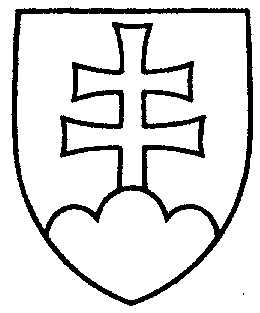 393ROZHODNUTIEPREDSEDU NÁRODNEJ RADY SLOVENSKEJ REPUBLIKYz 9. júna 2011o návrhu pridelenia vládneho návrhu zákona na prerokovanie výborom Národnej rady Slovenskej republiky	N a v r h u j e m	Národnej rade Slovenskej republiky	A. p r i d e l i ť	vládny návrh zákona o elektronických komunikáciách (tlač 388), doručený 
8. júna 2011	na prerokovanie	Ústavnoprávnemu výboru Národnej rady Slovenskej republiky	Výboru Národnej rady Slovenskej republiky pre financie a rozpočetVýboru Národnej rady Slovenskej republiky pre hospodárstvo, výstavbu a dopravuVýboru Národnej rady Slovenskej republiky pre verejnú správu a regionálny rozvoj aVýboru Národnej rady Slovenskej republiky pre obranu a bezpečnosť;		B. u r č i ť 	1. k návrhu zákona ako gestorský Výbor Národnej rady Slovenskej republiky 
pre hospodárstvo, výstavbu a dopravu, 	2. lehotu na prerokovanie návrhu zákona v druhom čítaní vo výboroch 
do 26. augusta 2011 a v gestorskom výbore do 31. augusta 2011.Richard   S u l í k   v. r.